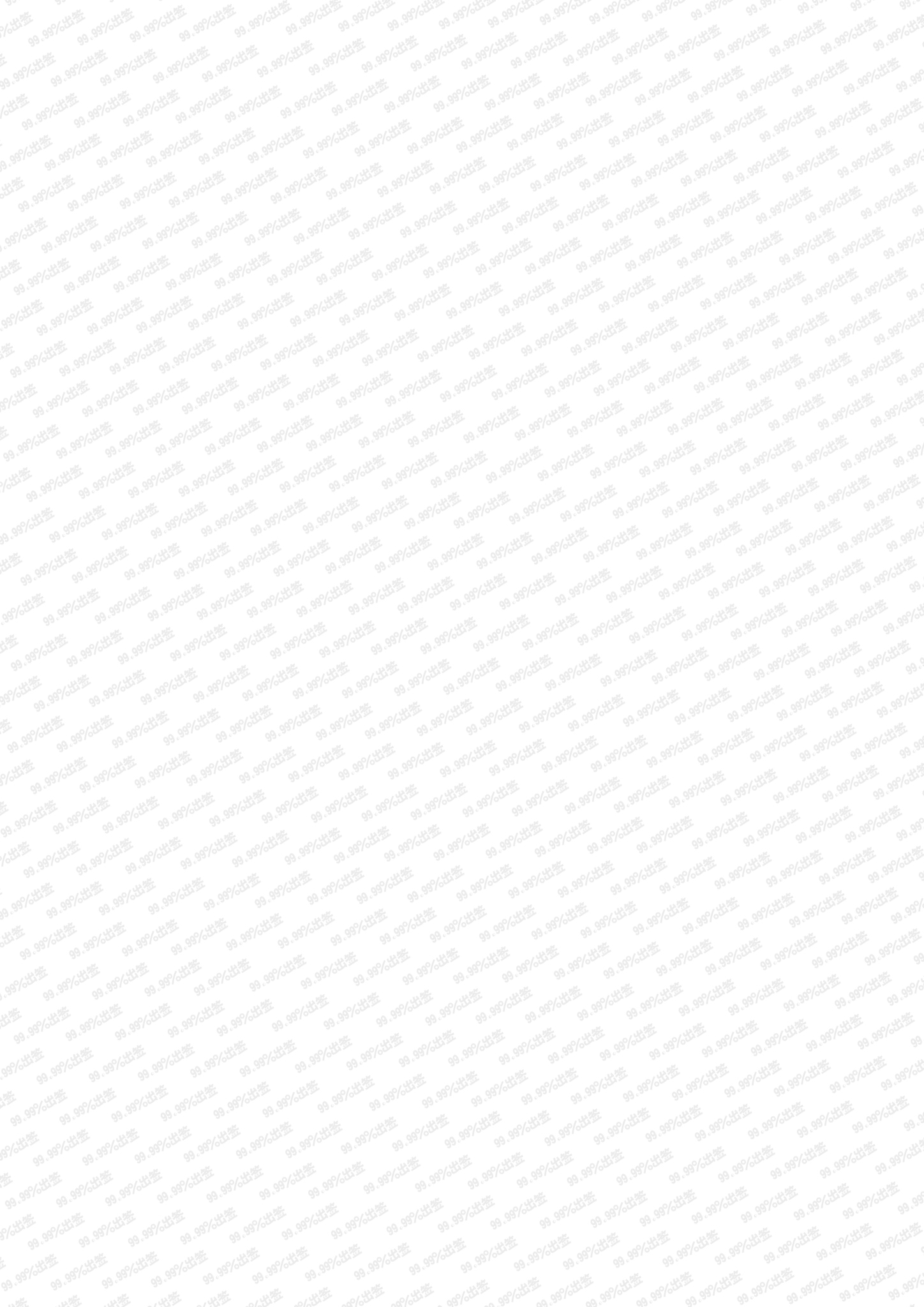 马来西亚【贴纸】单次停留——“退休人员”所需资料1.半年以上有效期护照原件2.半年内的两寸白底清晰彩照两张注意：如果此人员是新疆省人士，还需提供：身份证正反面复印件+护照首页复印件（身份证正反面复印件上面一定要写上本人的手机号码）。